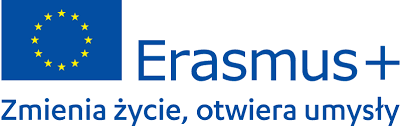 OPIS PRZEDMIOTU ZAMÓWIENIACZĘŚĆ IV – MATERIAŁY PROMOCYJNE - PERSONALIZOWANE SKARPETKIPOZYCJA NR 1Dostawa materiałów promocyjnych dla Akademii Wychowania Fizycznego we Wrocławiu w ramach projektu ERASMUS+ finansowanego ze środków Komisji Europejskiej – personalizowane skarpetki. Przedmiotem zamówienia jest dostawa materiałów promocyjnych – personalizowanych skarpetek na potrzeby zamawiającego według poniższego opisu: Skarpetki personalizowane „niedoparki” wraz z etykietą, 200 par Model skarpetek: skarpetki klasyczne, długie, dla dorosłych, z elastycznym ściągaczem dobrze dopasowującym się do nogi; ściągacz o wysokości minimalnej 2 cm; dodatkowo skarpetki powinny posiadać płaski nieuciskający szew dzięki włóknom elastycznym dopasowującym się do kształtu stopySkład: 80% bawełny czesanej oraz 15% poliamidu, 5% elastanu; skarpetki powinny nadawać się do prania w pralce w temperaturze min. 30 °C Przędza: bawełna czesana wysokiej jakościNadruk na skarpetce:
Nadruk na skarpetkach zgodny z projektem i kolorystyką Zamawiającego według Załącznika nr 1 – ERASMUS skarpetki projekt. 
Nadruk powinien zostać naniesiony na całej powierzchni skarpetki tzw. full print. Rozmiar:
36-41 (200 par „skarpetek niedoparek”) 
tj. zamówienie będzie obejmować 200 par „skarpetek niedoparek” w rozmiarze 36-41 – para „skarpetek niedoparek” będzie składała się 2 sztuk skarpetek w tym samym rozmiarze z różnym nadrukiem wg projektu graficznego  dostarczonego przez Zamawiającego.
42-46 (200 par „skarpetek niedoparek”)
tj. zamówienie będzie obejmować 200 par „skarpetek niedoparek” w rozmiarze 42-46 – para „skarpetek niedoparek” będzie składała się 2 sztuk skarpetek, w tym samym rozmiarze wg projektu graficznego  dostarczonego przez Zamawiającego.Sposób pakowania:Skarpetki powinny być spakowane jako tzw. „skarpetki niedoparki” tj. spakowana, opatrzona etykietą jedna para skarpetek powinna zawierać: 1 (jedną) sztukę skarpetki według projektu graficznego dostarczonego przez Zamawiającego (projekt graficzny nr 1) oraz 1 (jedną) sztukę skarpetki według drugiego projektu graficznego dostarczonego (projekt graficzny nr 2). Skarpetki tworzące parę „skarpetek niedoparek” powinny być w tym samym rozmiarze. Zdjęcie poglądowe – patrz poniżej.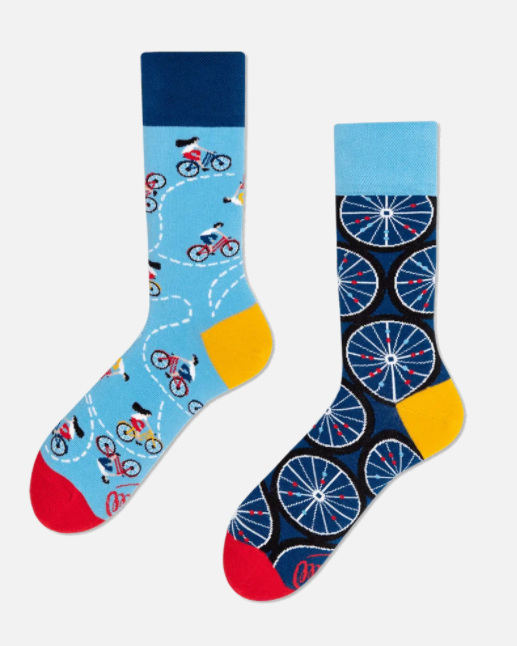 EtykietaPara skarpetek powinna być spięta etykietą wykonaną z tektury naturalnej, o wymiarach minimum 5 x 10 cm, opatrzona nadrukiem według projektu graficznego zaakceptowanego przez Zamawiającego. Nadruk na etykiecie w kolorze czarnym. Nadruk na etykiecie powinien zawierać logo Akademii Wychowania Fizycznego we Wrocławiu, logo programu Erasmus+ oraz uwzględniać również informację dot. składu oraz temperatury prania. Wizualizacja
Wymagane jest przygotowanie wizualizacji 3D pary „skarpetek niedoparek” oraz wizualizacji pary „skarpetek niedoparek” opatrzonej metką w terminie 2 dni roboczych od otrzymania od Zamawiającego plików z projektami graficznymi skarpetek i akceptacji etykiety. Zamawiający zaakceptuje wizualizację w terminie 1 dnia roboczego. Ewentualne poprawki Zleceniobiorca jest zobowiązany wykonać w terminie 1 dnia roboczego. 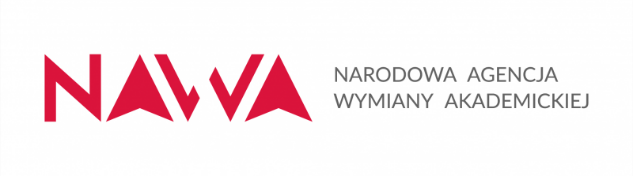 POZYCJA NR 2Dostawa materiałów promocyjnych dla Akademii Wychowania Fizycznego we Wrocławiu w ramach projektu Welcome to AWF finansowanego ze środków NAWA – personalizowane skarpetki.Przedmiotem zamówienia jest dostawa materiałów promocyjnych – personalizowanych skarpetek na potrzeby zamawiającego według poniższego opisu: Skarpetki personalizowane „niedoparki” wraz z etykietą, 400 par Model skarpetek: skarpetki klasyczne, długie, dla dorosłych, z elastycznym ściągaczem dobrze dopasowującym się do nogi; ściągacz o wysokości minimalnej 2 cm; dodatkowo skarpetki powinny posiadać płaski nieuciskający szew dzięki włóknom elastycznym dopasowującym się do kształtu stopySkład: 80% bawełny czesanej oraz 15% poliamidu, 5% elastanu; skarpetki powinny nadawać się do prania w pralce w temperaturze min. 30 °C Przędza: bawełna czesana wysokiej jakościNadruk na skarpetce:
Nadruk na skarpetkach zgodny z projektem i kolorystyką Zamawiającego według Załącznika nr 2 – NAWA skarpetki projekt. 
Nadruk powinien zostać naniesiony na całej powierzchni skarpetki tzw. full print. Rozmiar:
36-41 (200 par „skarpetek niedoparek”) 
tj. zamówienie będzie obejmować 200 par „skarpetek niedoparek” w rozmiarze 36-41 – para „skarpetek niedoparek” będzie składała się 2 sztuk skarpetek w tym samym rozmiarze z różnym nadrukiem wg projektu graficznego  dostarczonego przez Zamawiającego.
42-46 (200 par „skarpetek niedoparek”)
tj. zamówienie będzie obejmować 200 par „skarpetek niedoparek” w rozmiarze 42-46 – para „skarpetek niedoparek” będzie składała się 2 sztuk skarpetek, w tym samym rozmiarze wg projektu graficznego  dostarczonego przez Zamawiającego.Sposób pakowania:Skarpetki powinny być spakowane jako tzw. „skarpetki niedoparki” tj. spakowana, opatrzona etykietą jedna para skarpetek powinna zawierać: 1 (jedną) sztukę skarpetki według projektu graficznego dostarczonego przez Zamawiającego (projekt graficzny nr 1) oraz 1 (jedną) sztukę skarpetki według drugiego projektu graficznego dostarczonego (projekt graficzny nr 2). Skarpetki tworzące parę „skarpetek niedoparek” powinny być w tym samym rozmiarze. Zdjęcie poglądowe – patrz poniżej.EtykietaPara skarpetek powinna być spięta etykietą wykonaną z tektury naturalnej, o wymiarach minimum 5 x 10 cm, opatrzona nadrukiem według projektu graficznego zaakceptowanego przez Zamawiającego. Nadruk na etykiecie w kolorze czarnym. Nadruk na etykiecie powinien zawierać logo Akademii Wychowania Fizycznego we Wrocławiu, logo programu Erasmus+ oraz uwzględniać również informację dot. składu oraz temperatury prania. Wizualizacja
Wymagane jest przygotowanie wizualizacji 3D pary „skarpetek niedoparek” oraz wizualizacji pary „skarpetek niedoparek” opatrzonej metką w terminie 2 dni roboczych od otrzymania od Zamawiającego plików z projektami graficznymi skarpetek i akceptacji etykiety. Zamawiający zaakceptuje wizualizację w terminie 1 dnia roboczego. Ewentualne poprawki Zleceniobiorca jest zobowiązany wykonać w terminie 1 dnia roboczego.